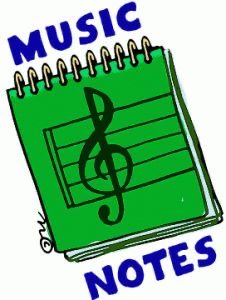 5/4:   This week see if you can keep the beat with our integrity song of the week, “Star Wars Main Theme” since today is “Star Wars Day”5/5:  Watch “Space Song Rocket Ride” to learn about space5/6:   Let’s use scarves to “The Star Wars Scarf Dance” 5/7:  Let’s watch a line rider video to “The Imperial March”.  Do you know which Star Wars character this music belongs to?5/8:  Let’s Dance and Sing to our fun song Friday tune, “Wings” 